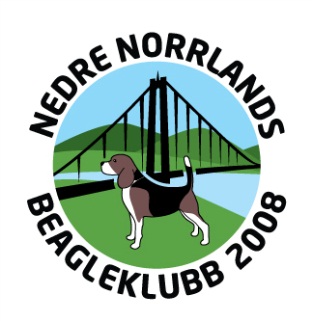 Styrelsemöte tisdag den 20 december 2016Närvarande: Lotta Magnusson, Mats Johansson, Bitte Nyberg, Stig Kihlberg, Sven Magnusson, Sture ÖsterlundÖppnande av möteMötet öppnades med att ordföranden Lotta Magnusson hälsade alla välkomna.Val av sekreterare och justeringsmanTill sekreterare valdes Bitte Nyberg och till justeringsman valdes Stig Kihlberg.DagordningUtsänd dagordning fastställdes.Föregående protokollFöregående protokoll godkändes och lades till handlingarna.RM Lotta berättade att de som deltog på RM överlag är positiva till arrangemanget, och även nöjda med maten och boendet. En del tyckte dock att det var för dyrt och att de hade varit nöjda med en enklare lösning. En annan kommentar var att provrutorna bör vara så jämlika som möjligt, vilket inte var möjligt den här gången.Det har varit en diskussion i Region Nord om hur framtida arrangemang av RM kan se ut och Mats ska lämna en ekonomisk sammanställning senast den 21 december. Sammanställningen är inte helt klar ännu, men det framgår ändå att RM gick med förlust. En tanke inför kommande år är att arrangören kanske inte bör drabbas av så många merkostnader. Den summa som lokalavdelningarna får för RM kanske kunde tillfalla arrangören?Eftersom RM till stor del är en ekonomisk fråga kommer förhoppningsvis sammanställningen ge en ”prislapp” på arrangemanget. En fundering är att kanske deltagarna själva ska stå för alla kostnader? Eller behöver man fler sponsorer?Drevprov - övrigtRåkampen blev inställd på grund av det dagarna innan tävlingsdagen spöregnade, sedan frös det på och temperaturen gick ner till -7 grader. Det var ett kopiöst dåligt före ute på Alnön och det gick inte att ta sig fram ute på provrutorna. En tax som släpptes på området blev skinnflådd under tassarna! På grund av föret har det inte varit någon jakt överhuvudtaget på Alnön och tävlingen är troligtvis inställd för i år. Även Harkampen blev inställd av samma anledning. Ett nytt regelverk har diskuterats, men dreverklubben och jpk bestämde att köra på som vanligt så länge. Eftersom tävlingen blev inställd var det inte aktuellt med fler diskussioner, men drever har flaggat för att de vill höja statusen på tävlingen och att tävlingen även ska omfatta räv och rådjur. De vill helst inte att unga och oerfarna hundar startar, utan hellre välmeriterade hundar så att det blir en riktig kamp.Sven berättade att det har varit relativt få starter på drevprov under säsongen på grund av dåligt väder och före, ca 30 starter varav 20 starter skedde under RM. Efter RM har endast några få hundar startat på drevprov, det rör sig om ca fyra stycken. Starterna har genererat två tredjepris och ett andrapris. Harjakten pågår ända fram till den 28 februari 2017 så det finns fortfarande möjlighet till fler starter innan säsongen är över.Övriga frågorStyrelsen fick i uppdrag från förra årsmötet att ta fram en plan för tvådagarsprov. Lotta ska skicka ut frågeställningar och vi beslutade oss för att försöka ha ett fysiskt möte i slutet av januari för att arbeta vidare med detta. Tanken är att sedan arbeta färdigt med detta på styrelsemötet den 19 februari 2017. Då ska vi även diskutera hur en fortsatt verksamhet i Nordingrå och Hassela kan se ut.Datum för årsmötet blir den 26 mars 2017.Lotta ska skicka en julhälsning till samtliga medlemmar och Bitte kommer att uppdatera hemsidan och bloggen med en jul- och nyårshälsning.Nästa mötePreliminärt datum för nästa möte är den 22 januari 2017.AvslutLotta tackade för goda insatser under året och önskade alla en God Jul. Därefter förklarades mötet avslutat.Härnösand 2016-12-30Bitte Nyberg			Stig Kihlberg	………………………………………………	………………………………………………Bitte Nyberg, sekreterare			justerat av Stig Kihlberg

